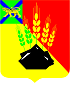 ДУМАМИХАЙЛОВСКОГО МУНИЦИПАЛЬНОГО РАЙОНА  Р Е Ш Е Н И Е с. Михайловка28.09.2017 г.	                                                                                   № 228Об утверждении Рамочного  соглашения о сотрудничестве           В соответствии с   Федеральным законом от 06.10.2003 N 131-ФЗ "Об общих принципах организации местного самоуправления в Российской Федерации",    руководствуясь ст.17 Устава Михайловского муниципального района, Регламентом Думы Михайловского муниципального района,  в целях создания благоприятного инвестиционного климата и развития сотрудничества между Думой Михайловского муниципального района и Собранием народных депутатов г. Суйфэньхэ КНР, Дума Михайловского муниципального района                                                  Р Е Ш И Л А:      1. Утвердить Рамочное соглашение о сотрудничестве между Думой Михайловского муниципального района и Собранием народных депутатов г. Суйфэньхэ, подписанное 14.04.2017 года.      2. Настоящее   решение направить Собранию    народных       депутатов г. Суйфэньхэ.       3. Данное решение вступает в силу со дня его принятия.Заместитель председателяДумы Михайловскогомуниципального района		       	                            П.П. Мезько